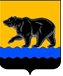 ГЛАВА ГОРОДА НЕФТЕЮГАНСКА постановлениег.НефтеюганскО награжденииВ соответствии с Положением о наградах и почётном звании муниципального образования город Нефтеюганск, утвержденным решением Думы города Нефтеюганска от 31.10.2016 № 30-VI, представленными ходатайствами исполняющего обязанности директора бюджетного учреждения Ханты-Мансийского автономного округа – Югры «Нефтеюганский комплексный центр социального обслуживания населения» А.Н.Дрягиной от 26.05.2022 № 15/31-Исх-1520, председателя Нефтеюганской территориальной организации Профсоюз работников здравоохранения Российской Федерации Е.М.Ромашко от 06.06.2022 № 13, главного врача бюджетного учреждения   Ханты-Мансийского автономного округа – Югры «Нефтеюганская городская стоматологическая поликлиника» Т.В.Кицены  от 31.03.2022 № 326, исполняющего обязанности главного врача бюджетного учреждения «Нефтеюганская городская станция скорой медицинской помощи» И.А.Сковбель от 23.05.2022 № 07-104-Исх-573,  директора акционерного общества «Аптека № 242» Т.Г.Белкиной от 31.05.2022 № 263, главного врача бюджетного учреждения «Нефтеюганская окружная клиническая больница имени В.И.Яцкив» Д.В.Мальцева от 11.04.2022 № 3585, заведующей филиалом казенного учреждения Ханты-Мансийского автономного округа – Югры «Станция переливания крови» в городе Нефтеюганске - врачом-трансфузиологом Е.В.Коноплиной от 20.05.2022 № 249, директора департамента экономического развития администрации города Нефтеюганска С.А.Григорьевой от 09.06.2022 №  ИСХ.ДЭР-09-04-18-2190-2 постановляю:        	1.Наградить:									1.1.Почетной грамотой главы города Нефтеюганска:			                                                                                                                                                                                                	1.1.1.за безупречную работу, значительный вклад в развитие здравоохранения в городе Нефтеюганске и в связи с празднованием Дня медицинского работника:           1.2.Благодарственным письмом главы города Нефтеюганска: 1.2.1.за добросовестный труд и высокое профессиональное мастерство и в связи с Днем социального работника:                       1.2.2.за безупречную работу, значительный вклад в развитие здравоохранения в городе Нефтеюганске и в связи с празднованием Дня медицинского работника:          1.2.3.за активное участие в организации и проведении голосования по отбору объектов благоустройства в рамках федерального проекта «Формирование комфортной городской среды» нацпроекта «Жилье и городская среда»:           1.3.Дипломом главы города Нефтеюганска:          1.3.1.за I место по итогам городского конкурса «Оказание первой помощи пострадавшим на производстве» среди работников организаций города Нефтеюганска:           1.3.2.за II место по итогам городского конкурса «Оказание первой помощи пострадавшим на производстве» среди работников организаций города Нефтеюганска:          1.3.3.за III место по итогам городского конкурса «Оказание первой помощи пострадавшим на производстве» среди работников организаций города Нефтеюганска:          1.3.4.за участие в конкурсе «Оказание первой помощи пострадавшим на  производстве» среди работников организаций города Нефтеюганска:          2.Вручить лицам, указанным в пункте 1 настоящего постановления, подарочно-сувенирную продукцию, цветы согласно приложению к постановлению.3.Департаменту по делам администрации города (Белякова С.В.) разместить постановление на официальном сайте органов местного самоуправления города Нефтеюганска в сети Интернет.4.Контроль исполнения постановления оставляю за собой.Глава города Нефтеюганска                                                                        Э.Х.БугайПриложение к постановлению главы города от 22.06.2022 № 46Подарочно-сувенирная продукция, цветыот 22.06.2022             № 46ВалиахметовуРаису Мефодьевну-фасовщика акционерного общества «Аптека №  242»;ЕвменовуГалину Михайловну-экономиста бюджетного учреждения Ханты-Мансийского автономного округа – Югры «Нефтеюганская городская станция скорой медицинской помощи»;ЗернинуТатьяну Николаевну-старшего провизора акционерного общества «Аптека № 242»;ПерехватовуМарину Анатольевну-фельдшера скорой медицинской помощи бюджетного учреждения Ханты-Мансийского автономного округа – Югры «Нефтеюганская городская станция скорой медицинской помощи»;ПрядкоОксану Владимировну-медицинскую сестру лечебно-профилактического отделения № 2  бюджетного учреждения Ханты-Мансийского автономного округа – Югры «Нефтеюганская городская стоматологическая поликлиника»;СергиенкоТатьяну Георгиевну-зубного техника детского отделения бюджетного учреждения Ханты-Мансийского автономного округа – Югры «Нефтеюганская городская стоматологическая поликлиника»;СоколовуАнастасию Валерьевну-врача-стоматолога-терапевта лечебно-профилактического отделения № 2  бюджетного учреждения Ханты-Мансийского автономного округа – Югры «Нефтеюганская городская стоматологическая поликлиника»;Токареву Татьяну Александровну-фармацевта акционерного общества «Аптека №      242»;ХаланчукаСергея Владимировича-врача-стоматолога лечебно-профилактического отделения № 3  бюджетного учреждения Ханты-Мансийского автономного округа – Югры «Нефтеюганская городская стоматологическая поликлиника»;ЦиулинаМаксима Андреевича-фельдшера скорой медицинской помощи бюджетного учреждения Ханты-Мансийского автономного округа – Югры «Нефтеюганская городская станция скорой медицинской помощи».БолотоваМурата Гамзатовича-администратора отделения «Специальный дом для одиноких престарелых» бюджетного учреждения Ханты-Мансийского автономного округа – Югры «Нефтеюганский комплексный центр социального обслуживания населения»;ВоскобойникВикторию Васильевну-администратора отделения «Специальный дом для одиноких престарелых» бюджетного учреждения Ханты-Мансийского автономного округа – Югры «Нефтеюганский комплексный центр социального обслуживания населения»;НамитовуВалентину Владимировну-психолога бюджетного учреждения Ханты-Мансийского автономного округа – Югры «Нефтеюганский комплексный центр социального обслуживания населения»;ПолянскуюТатьяну Вальтеровну-специалиста по работе с семьей отделения социального сопровождения граждан бюджетного учреждения Ханты-Мансийского автономного округа – Югры «Нефтеюганский комплексный центр социального обслуживания населения»;ХорошиловуАльмиру Рафиковну-социального работника специализированного отделения социально-медицинского обслуживания на дому граждан пожилого возраста и инвалидов бюджетного учреждения Ханты-Мансийского автономного округа – Югры «Нефтеюганский комплексный центр социального обслуживания населения».БадриевуПатимат Мурзаевну-уборщика служебных помещений бюджетного учреждения Ханты-Мансийского автономного округа – Югры «Нефтеюганская городская стоматологическая поликлиника»;БайтувгановуГуляймат Каламутдиновну-врача-педиатра участкового консультативно-диагностического отделения № 2 детской поликлиники амбулаторно-поликлинического подразделения бюджетного учреждения Ханты-Мансийского автономного округа – Югры «Нефтеюганская окружная клиническая больница имени В.И.Яцкив»;БурлаковуЗульфию Мусагитовну-старшую медицинскую сестру отделения общей врачебной (семейной) практики поликлиники № 1 амбулаторно-поликлинического подразделения бюджетного учреждения Ханты-Мансийского автономного округа – Югры «Нефтеюганская окружная клиническая больница имени В.И.Яцкив»;ВасильевуРегину Олеговну-фармацевта акционерного общества «Аптека №   242»;Гаджиева Камиля Абдурашидовича-фельдшера скорой медицинской помощи бюджетного учреждения Ханты-Мансийского автономного округа – Югры «Нефтеюганская городская станция скорой медицинской помощи»;ГалинуровуМирославу Владимировну-фасовщика отдела продаж акционерного общества «Аптека №  242»;Гарковик Наталью Николаевну-медицинскую сестру лечебно-профилактического отделения бюджетного учреждения Ханты-Мансийского автономного округа – Югры «Нефтеюганская городская стоматологическая поликлиника»;ГатинуНадежду Анатольевну-медицинскую сестру лечебно-профилактического отделения бюджетного учреждения Ханты-Мансийского автономного округа – Югры «Нефтеюганская городская стоматологическая поликлиника»;ГрищенкоОльгу Николаевну-врача-стоматолога-терапевта лечебно-профилактического отделения бюджетного учреждения Ханты-Мансийского автономного округа – Югры «Нефтеюганская городская стоматологическая поликлиника»;ДавлетовуЗульмиру Байрамалиевну-фельдшера скорой медицинской помощи бюджетного учреждения Ханты-Мансийского автономного округа – Югры «Нефтеюганская городская станция скорой медицинской помощи»;Жданову Елену Михайловну-медицинскую сестру ортопедического отделения бюджетного учреждения Ханты-Мансийского автономного округа – Югры «Нефтеюганская городская стоматологическая поликлиника»;ЗелихОльгу Ивановну-фельдшера консультативно-диагностического отделения № 2 детской поликлиники амбулаторно-поликлинического подразделения бюджетного учреждения Ханты-Мансийского автономного округа – Югры «Нефтеюганская окружная клиническая больница имени В.И.Яцкив»;Качур Оксану Николаевну-провизора отдела продаж акционерного общества «Аптека №  242»;Корикову Светлану Ивановну-фармацевта акционерного общества «Аптека № 242»;КостаревуСветлану Викторовну-заведующего отделением врача-терапевта терапевтического отделения стационара бюджетного учреждения Ханты-Мансийского автономного округа – Югры «Нефтеюганская окружная клиническая больница имени В.И.Яцкив»;КуимовуЕлену Сергеевну-медицинского статистика бюджетного учреждения Ханты-Мансийского автономного округа – Югры «Нефтеюганская городская стоматологическая поликлиника»;КызинуСветлану Леонидовну-заведующую детским отделением, врача-стоматолога бюджетного учреждения Ханты-Мансийского автономного округа – Югры «Нефтеюганская городская стоматологическая поликлиника»;ЛуплякЕлену Александровну-уборщика служебных помещений казенного учреждения «Станция переливания крови» филиала в городе Нефтеюганске;ЛущиковуГалину Константиновну-фельдшера скорой медицинской помощи бюджетного учреждения Ханты-Мансийского автономного округа – Югры «Нефтеюганская городская станция скорой медицинской помощи»;МарковуАнастасию Викторовну-врача-терапевта участкового терапевтического отделения поликлиники № 1 амбулаторно-поликлинического подразделения бюджетного учреждения Ханты-Мансийского автономного округа – Югры «Нефтеюганская окружная клиническая больница имени В.И.Яцкив»;Мельшину Ирину Юрьевну-заведующего женской консультацией-врача-акушера-гинеколога женской консультации амбулаторно-поликлинического подразделения бюджетного учреждения Ханты-Мансийского автономного округа – Югры «Нефтеюганская окружная клиническая больница имени В.И.Яцкив»; МоденовуЕкатерину Витальевну-зубного врача детского отделения бюджетного учреждения Ханты-Мансийского автономного округа – Югры «Нефтеюганская городская стоматологическая поликлиника»;МорозСветлану Викторовну-заведующего кабинетом врача-статистика кабинета учета медицинской статистики общебольничного медицинского персонала бюджетного учреждения Ханты-Мансийского автономного округа – Югры «Нефтеюганская окружная клиническая больница имени В.И.Яцкив»; ОгневуОксану Владимировну-юрисконсульта бюджетного учреждения Ханты-Мансийского автономного округа – Югры «Нефтеюганская городская стоматологическая поликлиника»;ОщепковуАльбину Раисовну-заместителя главного врача по экономическим вопросам бюджетного учреждения Ханты-Мансийского автономного округа – Югры «Нефтеюганская городская стоматологическая поликлиника»;ПенкельЛюдмилу Ивановну-автоклавщика акционерного общества «Аптека №  242»;ПетровуМарию Николаевну-врача-стоматолога-терапевта лечебно-профилактического отделения бюджетного учреждения Ханты-Мансийского автономного округа – Югры «Нефтеюганская городская стоматологическая поликлиника»;ПидсосногоЕвгения Владимировича-врача-стоматолога-хирурга лечебно-профилактического отделения бюджетного учреждения Ханты-Мансийского автономного округа – Югры «Нефтеюганская городская стоматологическая поликлиника»;ПодгорноваВалерия Анатольевича-начальника административно-хозяйственного отдела бюджетного учреждения Ханты-Мансийского автономного округа – Югры «Нефтеюганская городская стоматологическая поликлиника»;Ретюнского Дениса Евгеньевича-инженера бюджетного учреждения Ханты-Мансийского автономного округа – Югры «Нефтеюганская городская станция скорой медицинской помощи»;СавчукКсению Валерьевну-фельдшера скорой медицинской помощи бюджетного учреждения Ханты-Мансийского автономного округа – Югры «Нефтеюганская городская станция скорой медицинской помощи»;СафиевуЕлену Дамировну-начальника отдела кадров общебольничного немедицинского персонала  бюджетного учреждения Ханты-Мансийского автономного округа – Югры «Нефтеюганская окружная клиническая больница имени В.И.Яцкив»;СкавинскуюОльгу Петровну-врача-эндокринолога консультативно-диагностического отделения поликлиники № 2  амбулаторно-поликлинического подразделения бюджетного учреждения Ханты-Мансийского автономного округа – Югры «Нефтеюганская окружная клиническая больница имени В.И.Яцкив»;СобянинуЗлату Викторовну-зубного врача детского отделения бюджетного учреждения Ханты-Мансийского автономного округа – Югры «Нефтеюганская городская стоматологическая поликлиника»;Суфиеву Альмиру Радифовну-провизора отдела продаж акционерного общества «Аптека №  242»;ТараненкоАндрея Витальевича-фельдшера скорой медицинской помощи бюджетного учреждения Ханты-Мансийского автономного округа – Югры «Нефтеюганская городская станция скорой медицинской помощи»;ТимашевуРигину Флеровну-медицинскую сестру отделения медицинской профилактики поликлиники № 2 бюджетного учреждения Ханты-Мансийского автономного округа – Югры «Нефтеюганская окружная клиническая больница имени В.И.Яцкив»;УстьянцевуНаталью Владимировну-бухгалтера бюджетного учреждения Ханты-Мансийского автономного округа – Югры «Нефтеюганская городская стоматологическая поликлиника»;ФедуловуОльгу Станиславовну-медицинскую сестру по физиотерапии физиотерапевтического отделения детской поликлиники  амбулаторно-поликлинического подразделения бюджетного учреждения Ханты-Мансийского автономного округа – Югры «Нефтеюганская окружная клиническая больница имени В.И.Яцкив»;ХодоревскуюНаталью Валентиновну-зубного техника ортопедического отделения № 1 бюджетного учреждения Ханты-Мансийского автономного округа – Югры «Нефтеюганская городская стоматологическая поликлиника»;Хомич Анну Семеновну-медицинскую сестру лечебно-профилактического отделения бюджетного учреждения Ханты-Мансийского автономного округа – Югры «Нефтеюганская городская стоматологическая поликлиника»;Черпакову Елену Викторовну-медицинскую сестру лечебно-профилактического отделения бюджетного учреждения Ханты-Мансийского автономного округа – Югры «Нефтеюганская городская стоматологическая поликлиника»;ЯрулинуАлию Канифовну-юрисконсульта 1 категории казенного учреждения «Станция переливания крови» филиала в городе Нефтеюганске.Астрелину                                Дарью Андреевну-волонтера федерального проекта «Формирование комфортной городской среды» нацпроекта «Жилье и городская среда»;Велиханову                            Раганат Нуруддиновну-волонтера федерального проекта «Формирование комфортной городской среды» нацпроекта «Жилье и городская среда»;Коллегову                        Екатерину Алексеевну-волонтера федерального проекта «Формирование комфортной городской среды» нацпроекта «Жилье и городская среда»;Кузнецову                               Викторию Александровну-волонтера федерального проекта «Формирование комфортной городской среды» нацпроекта «Жилье и городская среда»;Липовую                                          Инну Петровну-волонтера федерального проекта «Формирование комфортной городской среды» нацпроекта «Жилье и городская среда»;Рыбакову                            Татьяну Михайловну-волонтера федерального проекта «Формирование комфортной городской среды» нацпроекта «Жилье и городская среда»;Сагитова                                   Данилу Андреевича-волонтера федерального проекта «Формирование комфортной городской среды» нацпроекта «Жилье и городская среда»;Сейдалиеву                         Алину Эркиналиевну-волонтера федерального проекта «Формирование комфортной городской среды» нацпроекта «Жилье и городская среда»;Соколова                              Евгения Юрьевича-волонтера федерального проекта «Формирование комфортной городской среды» нацпроекта «Жилье и городская среда»;Тимербулатову                        Гульсару Рафиковну-волонтера федерального проекта «Формирование комфортной городской среды» нацпроекта «Жилье и городская среда»;Фоминых                        Екатерину Николаевну-волонтера федерального проекта «Формирование комфортной городской среды» нацпроекта «Жилье и городская среда»;Чертову                                         Ларису Васильевну-волонтера федерального проекта «Формирование комфортной городской среды» нацпроекта «Жилье и городская среда»;Чуйко                                                  Романа Анатольевича-волонтера федерального проекта «Формирование комфортной городской среды» нацпроекта «Жилье и городская среда»;Чуйко                                                         Ирину Владимировну -волонтера федерального проекта «Формирование комфортной городской среды» нацпроекта «Жилье и городская среда»;Чурбанова                                       Тимофея Юрьевича-волонтера федерального проекта «Формирование комфортной городской среды» нацпроекта «Жилье и городская среда»;Щербакову                                  Татьяну Викторовну-волонтера федерального проекта «Формирование комфортной городской среды» нацпроекта «Жилье и городская среда»;Юшко                                                      Ирину Владимировну-волонтера федерального проекта «Формирование комфортной городской среды» нацпроекта «Жилье и городская среда»;-Коллектив акционерного общества «Всероссийский банк развития регионов»;-Коллектив акционерного общества «Всероссийский банк развития регионов»;-Коллектив акционерного общества «Всероссийский банк развития регионов»;-Коллектив Нефтеюганского городского муниципального унитарного предприятия «Универсал сервис»;-Коллектив Нефтеюганского городского муниципального унитарного предприятия «Универсал сервис»;-Коллектив Нефтеюганского городского муниципального унитарного предприятия «Универсал сервис»;-Коллектив акционерного общества «Газпром энергосбыт Тюмень»;-Коллектив акционерного общества «Газпром энергосбыт Тюмень»;-Коллектив акционерного общества «Газпром энергосбыт Тюмень»;-Коллектив акционерного общества «Транснефть–Сибирь» филиал Нефтеюганского Управления магистральных нефтепроводов;-Коллектив акционерного общества «Транснефть–Сибирь» филиал Нефтеюганского Управления магистральных нефтепроводов;-Коллектив акционерного общества «Транснефть–Сибирь» филиал Нефтеюганского Управления магистральных нефтепроводов;-Коллектив акционерного общества «Югансктранстеплосервис»;-Коллектив акционерного общества «Югансктранстеплосервис»;-Коллектив акционерного общества «Югансктранстеплосервис»;-Коллектив акционерного общества «Юганскводоканал»;-Коллектив акционерного общества «Юганскводоканал»;-Коллектив акционерного общества «Юганскводоканал»;-Коллектив отделения «Специальный дом для одиноких престарелых» бюджетного учреждения Ханты-Мансийского автономного округа–Югры «Нефтеюганский комплексный центр социального обслуживания населения»;-Коллектив отделения «Специальный дом для одиноких престарелых» бюджетного учреждения Ханты-Мансийского автономного округа–Югры «Нефтеюганский комплексный центр социального обслуживания населения»;-Коллектив отделения «Специальный дом для одиноких престарелых» бюджетного учреждения Ханты-Мансийского автономного округа–Югры «Нефтеюганский комплексный центр социального обслуживания населения»;-Коллектив акционерного общества «ЮТЭК-Нефтеюганск».-Коллектив акционерного общества «ЮТЭК-Нефтеюганск».-Коллектив акционерного общества «ЮТЭК-Нефтеюганск».БандуруОльгу Евгеньевну-специалиста по охране труда муниципального автономного дошкольного образовательного учреждения города Нефтеюганска «Детский сад № 6 «Лукоморье»;ОрловуЖанну Сергеевну-специалиста по охране труда бюджетного  учреждения Ханты-Мансийского автономного округа – Югры «Нефтеюганская городская стоматологическая поликлиника»;ЗариповаВадима Азатовича-старшего специалиста сектора промышленной безопасности и охраны труда управления промышленной безопасности и охраны труда общества с ограниченной ответственностью «РН-Юганскнефтегаз».АбубакироваАлмаза Азаматовича-заместителя директора муниципального бюджетного общеобразовательного учреждения «Средняя общеобразовательная школа № 14»;Емельянова Игоря Геннадьевича-педагога дополнительного образования муниципального бюджетного учреждения дополнительного образования «Дом детского творчества»;КуртхановаТимура Назаровича -мастера цеха по эксплуатации  электрооборудования № 6 управления электротехнического оборудования общества с ограниченной ответственностью «РН-Юганскнефтегаз»;УстьянцевуНаталью Владимировну-бухгалтера бюджетного учреждения Ханты-Мансийского автономного округа – Югры «Нефтеюганская городская стоматологическая поликлиника».Балакарева Алексея Ивановича-мастера по ремонту оборудования электрического цеха электростанции собственных нужд Приобского управления генерации общества с ограниченной ответственностью «РН-Юганскнефтегаз»;Воробей Анну Сергеевну-педагога дополнительного образования муниципального бюджетного учреждения дополнительного образования «Дом детского творчества»;КобчикИрину Александровну-бухгалтера бюджетного учреждения Ханты-Мансийского автономного округа – Югры «Нефтеюганская городская стоматологическая поликлиника»;Сульдину Мадину Рашитовну-лаборанта химического анализа испытательной (химико-аналитической) лаборатории № 8 управления контроля качества общества с ограниченной ответственностью «РН-Юганскнефтегаз»;ЯворскуюЛилию Николаевну- специалиста по охране труда муниципального бюджетного общеобразовательного учреждения «Средняя общеобразовательная школа № 14».Баширову Ирину Эльверовну-специалиста по охране труда муниципального бюджетного учреждения культуры «Городская библиотека»;Борисова Дмитрия Александровича-старшего специалиста по охране труда и промышленной безопасности цеха по текущему обслуживанию и ремонту трубопроводов № 5 общества с ограниченной ответственностью                           «РН-Юганскнефтегаз»;Валееву Юлию Галиевну-инструктора по адаптивной физкультуре бюджетного учреждения Ханты-Мансийского округа – Югры «Нефтеюганский реабилитационный центр»;Гуляеву Оксану Афанасьевну-специалиста по охране труда Нефтеюганского городского муниципального автономного учреждения культуры «Историко-художественный музейный комплекс»;Гусарова Григория Васильевича-педагога дополнительного образования муниципального бюджетного учреждения дополнительного образования «Дом детского творчества»;Емельянову Наталью Валентиновну-специалиста по охране труда муниципального автономного дошкольного образовательного учреждения города Нефтеюганска «Детский сад № 32 «Белоснежка»;ИвановуТатьяну Александровну-педагога дополнительного образования муниципального бюджетного учреждения дополнительного образования «Дом детского творчества»;КабировуЛяйсан Рафиковну-ведущего специалиста испытательной (химико-аналитической) лаборатории № 8 управления контроля качества общества с ограниченной ответственностью «РН-Юганскнефтегаз»;КайпТатьяну Александровну-специалиста по охране труда муниципальных бюджетного дошкольного образовательного учреждения города Нефтеюганска «Детский сад № 16 «Золотая рыбка»;КолесниковуЮлию Сергеевну-заместителя директора муниципального бюджетного общеобразовательного  учреждения «Средняя общеобразовательная школа с углубленным изучением отдельных предметов № 10»;ЛиповуюИнну Петровну-специалиста по охране труда муниципального бюджетного учреждения дополнительного образования «Детская музыкальная школа имени В.В.Андреева;ЛитвинЕлену Юрьевну-секретаря руководителя муниципального бюджетного учреждения «Спортивная школа олимпийского резерва «Спартак»;МильковаМихаила Сергеевича-машиниста технологических насосов цеха подготовки и перекачки нефти № 3 управления подготовки и перекачки нефти общества с ограниченной ответственностью «РН-Юганскнефтегаз»;МуратовуЛюдмилу Васильевну-специалиста по охране труда муниципального бюджетного автономного дошкольного образовательного учреждения города Нефтеюганска «Детский сад № 20 «Золушка»;НуркаевуЮлию Зарагатовну-специалиста по охране труда муниципального бюджетного дошкольного образовательного учреждения города Нефтеюганска «Детский сад № 18 «Журавлик»;РозгонАлену Валентиновну-педагога дополнительного образования муниципального бюджетного учреждения дополнительного образования «Дом детского творчества»;СеменковуИрину Владимировну-главного специалиста отдела охраны труда и обеспечения безопасности муниципальных образовательных учреждений департамента образования и молодежной политики администрации города Нефтеюганска;СпиридоноваОлега Андреевича-педагога дополнительного образования муниципального бюджетного учреждения дополнительного образования «Дом детского творчества»;ТрошинуНаталью Викторовну-младшего воспитателя муниципального бюджетного дошкольного образовательного учреждения города Нефтеюганска «Детский сад № 1 «Рябинка»;Янабаеву Миляушу Сибахатулловну-лаборанта химического анализа испытательной (химико-аналитической) лаборатории № 8 управления контроля качества общества с ограниченной ответственностью                                   «РН-Юганскнефтегаз».№ п/пНаименованиеКоличество (штук)Рамка А4115Бланк благодарственного письма с символикой города73Бланк почетной грамоты с символикой города10Роза (70 см.)                  115